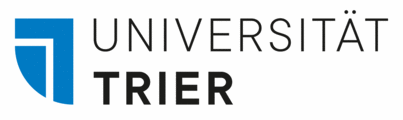 International OfficeAntrag auf einen Zuschuss zu den Reise- und Aufenthaltskosten für Wissenschaftler/innen aus Partneruniversitäten zu Forschungsaufenthalten an der Universität Trier im Rahmen der Forschungsinitiative des Landes Rheinland-PfalzAntragsteller/in (wissenschaftliche/r Gastgeber/in an der Universität Trier) Eingeladene/r Wissenschaftler/in Geplanter Aufenthalt an der Universität TrierBeantragter Zuschuss (wird vom IO an den Gast ausgezahlt)ErklärungIch versichere die Richtigkeit und Vollständigkeit der Angaben. Mir ist bekannt, dass eine gleichzeitige Förderung des Gastaufenthalts aus Mitteln der Universität Trier oder von deutschen Förderorganisationen dem International Office mitzuteilen ist und ggf. zu einer Minderung des Zuschusses führen kann.Ich bestätige hiermit, dass der Aufenthalt meines Gastes nicht aus Mitteln eines im Rahmen der Forschungsinitiative bereits geförderten Projekts finanziert werden kann.Ich verpflichte mich, bei Bedarf für den Gast eine Einladung zur Beantragung eines Visums zu erstellen, ihm/ihr bei der Organisation des Aufenthalts in Trier behilflich zu sein und als wissenschaftliche/r BetreuerIn zur Verfügung zu stehen. Mir ist bekannt, dass mit der Förderung ist kein Versicherungsschutz für den Gast verbunden ist und ich den Gast darauf hinzuweisen habe, selbst für ausreichenden Versicherungsschutz für seinen Aufenthalt in Trier sorgen. Das International Office werde ich über jede Änderung des geplanten Aufenthalts, insbesondere über eine Veränderung des Aufenthaltszeitraums unverzüglich schriftlich informieren. Ich verpflichte mich, innerhalb von vier Wochen nach Beendigung des Gastaufenthalts unaufgefordert einen Kurzbericht (max. 1 Seite) über den Forschungsaufenthalt vorzulegen und bin damit einverstanden, dass Angaben über den Gastaufenthalt in die Berichterstattung an den Geldgeber aufgenommen werden.Trier, den _______________		_________________________________						UnterschriftBitte beachten Sie, dass Ihr Antrag nur bearbeitet werden kann, wenn er vollständig ausgefüllt ist und die in der Ausschreibung genannten Anlagen beigefügt sind.	Tabellarischer Lebenslauf des/r einzuladenden (Nachwuchs)Wissenschaftlers/inFür erfahrene WissenschaftlerInnen:	Darstellung des Forschungs- oder Kooperationsvorhabens mit dem Gast aus der Partneruniversität, Bezug zur Forschung an der Universität Trier und für die Weiterentwicklung der 	KooperationFür Promovierende:	Kurze Darstellung des Forschungsvorhabens an der Universität Trier 	Einschätzung des Forschungsvorhabens und der Relevanz des Aufenthalts an der U TrierBitte schicken Sie den Antrag in elektronischer Form (pdf) an: roser@uni-trier.deStand: Stand Nov. 2022NameFachbereich/Fach oder Einrichtung Stellungggf. Funktionen, die für die Pflege der internationalen Hochschulpartnerschaften der U Trier relevant sind NameVornameGgf. TitelGeburtsdatum(DD/MM/YYYY)Geburtsort und -landStaatsangehörigkeit(en)Straße und HausnummerPostleitzahl und OrtTelefonE-MailPartneruniversitätFachbereich/Fach Funktion/Stellung Zeitraum des Aufenthaltsvon       bis       (DD/MM/YYYY)    (min. 3 Tage Aufenthalt; maximale Förderung: 1 Monat)Thema des Forschungs- oder Kooperationsprojekts(weitere Informationen bitte in der Antragsbegründung/Projektbeschreibung beifügen)Zusage des Gasts für den Aufenthalt in Trier liegt vor ja   nein, wird nachgereicht bis      Erhält der Gast für den Aufenthalt weitere Fördermittel? ja, und zwar:       neinAnzahl TageAnreise aus (Ort)Status Promovierte Wissenschaftler, Hochschullehrer, Dozenten DoktorandenHöhe der Förderung (Bitte mittels der Excel-Tabelle im Anhang berechnen.)